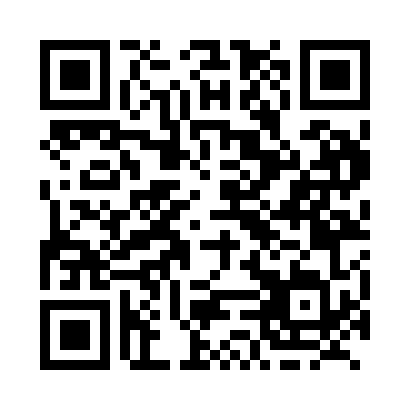 Prayer times for Enlaugra, Quebec, CanadaMon 1 Jul 2024 - Wed 31 Jul 2024High Latitude Method: Angle Based RulePrayer Calculation Method: Islamic Society of North AmericaAsar Calculation Method: HanafiPrayer times provided by https://www.salahtimes.comDateDayFajrSunriseDhuhrAsrMaghribIsha1Mon3:115:0712:546:178:4110:372Tue3:125:0812:556:178:4110:373Wed3:135:0912:556:178:4110:364Thu3:145:0912:556:178:4010:355Fri3:155:1012:556:168:4010:346Sat3:165:1112:556:168:4010:347Sun3:185:1112:556:168:3910:338Mon3:195:1212:566:168:3910:329Tue3:205:1312:566:168:3810:3110Wed3:215:1412:566:168:3810:3011Thu3:235:1512:566:158:3710:2912Fri3:245:1512:566:158:3710:2813Sat3:255:1612:566:158:3610:2614Sun3:275:1712:566:148:3510:2515Mon3:285:1812:566:148:3410:2416Tue3:305:1912:576:148:3410:2317Wed3:315:2012:576:138:3310:2118Thu3:335:2112:576:138:3210:2019Fri3:355:2212:576:128:3110:1820Sat3:365:2312:576:128:3010:1721Sun3:385:2412:576:118:2910:1522Mon3:395:2512:576:118:2810:1423Tue3:415:2612:576:108:2710:1224Wed3:435:2712:576:108:2610:1025Thu3:445:2812:576:098:2510:0926Fri3:465:2912:576:088:2410:0727Sat3:485:3012:576:088:2310:0528Sun3:495:3212:576:078:2210:0429Mon3:515:3312:576:068:2110:0230Tue3:535:3412:576:068:1910:0031Wed3:545:3512:576:058:189:58